О внесении изменений в постановление главы администрации района №744-п от 01 ноября 2016 «Об утверждении административного регламента предоставления муниципальной услуги «Выдача уведомления о внесении в информационно-аналитическую систему «Торговый реестр Оренбургской области»В соответствии с Федеральным законом от 6 октября 2003года                               № 131-ФЗ «Об общих принципах организации местного самоуправления в Российской Федерации», в соответствии со статьями 12, 132 Конституции Российской Федерации от 12 декабря 1993 года,  Федеральным законом                         от 27 июля 2010 года  № 210-ФЗ «Об организации предоставления государственных и муниципальных услуг», постановлением Правительства  Российской Федерации от 16 мая 2011года  №373 «О разработке и утверждении административных регламентов исполнения государственных функций и административных регламентов предоставления государственных услуг»,  постановлением администрации от 22 марта 2016 года №207-п                                 «Об утверждении Порядка разработки, проведения экспертизы и утверждения  административных регламентов предоставления муниципальных услуг в Тюльганском районе» постановлением Правительства Оренбургской области от 15 июля 2016 года № 525-п «О переводе в электронный вид государственных услуг и типовых муниципальных услуг, предоставляемых в Оренбургской области»  , Уставом муниципального образования Тюльганский район,             п о с т а н о в л я ю:1. Внести изменения в постановление главы администрации Тюльганского района от 01 ноября 2016 года № 744-п «Об утверждении административного регламента предоставления муниципальной услуги «Выдача уведомления о внесении в информационно-аналитическую систему «Торговый реестр Оренбургской области»: - пункт 2.5 абзац 9 «Постановлением Правительства Российской Федерации от 15 июня 2009 года № 478 «О единой системе информационно-справочной поддержки граждан и организаций по вопросам взаимодействия с органами исполнительной власти и органами местного самоуправления с использованием информационно-телекоммуникационной сети Интернет»» изложить в новой  редакции: Постановлением Правительства Российской Федерации от 24 октября 2011 года № 861 «О федеральных государственных информационных системах, обеспечивающих предоставление в электронной форме государственных и муниципальных услуг (осуществление функций)»; - пункт 2.5 абзац 11 «постановлением Правительства Оренбургской области от 30 декабря 2011 года № 1308-п «О разработке и утверждении органами исполнительной власти Оренбургской области административных регламентов исполнения государственных функций и административных регламентов предоставления государственных услуг»» изложить в новой редакции: «постановлением главы администрации района от 23.03.2017 №207-п  «Об утверждении Порядка утверждения административных регламентов предоставления муниципальных услуг в Тюльганском районе»»; - пункт 2.6 читать в новой редакции:2.6. Перечень документов, необходимых для предоставления муниципальной услуги:	Исчерпывающий	перечень	документов,	необходимых	в соответствии с нормативными правовыми актами для предоставления
муниципальной услуги, которые находятся в распоряжении
государственных органов, органов местного самоуправления и иных
организаций, участвующих в предоставлении муниципальной услуги, и
которые заявитель вправе представить самостоятельно. 	Внесение объекта  торговой деятельности в Торговый реестр осуществляется на основании предоставления следующих документов:1) заявление по форме  согласно приложению № 1 к Административному регламенту подписанное и заверенное хозяйствующим субъектом; 2)  информация о хозяйствующем субъекте, предоставляемая заявителем для внесения в ИАС «Торговый реестр» по форме согласно приложению № 2;3) информация о торговых объектах хозяйствующего субъекта, осуществляющего торговую деятельность, предоставляемая для внесения в ИАС «Торговый реестр» по форме согласно приложению № 3;	4) информация об объектах хозяйствующего субъекта, осуществляющего поставки товаров, предоставляемая для внесения в ИАС «Торговый реестр» по форме согласно приложению № 4;	5) копии договора аренды  (субаренды) на объект хозяйственной деятельности (в случае аренды помещения).Информацию: о наличии свидетельства о государственной регистрации юридического лица или индивидуального предпринимателя, осуществляющего торговую деятельность на данном объекте; о постановке на учет, кроме случаев, когда заверенная в установленном порядке отметка о постановке на учет в налоговой инспекции сделана на свидетельстве о государственной регистрации, с указанием идентификационного номера налогоплательщика (ИНН);о наличии правоустанавливающего документа на использование объекта недвижимости - свидетельства на право собственности;о наличии лицензий на осуществление вида деятельности по перечню, установленному федеральным законодательством, отдел запрашивает по каналам межведомственного взаимодействия.  	При этом заявитель вправе предоставить указанные документы самостоятельно.6) Внесение изменений в сведения о хозяйствующих субъектах (объектах), внесённых в Торговый реестр, осуществляется на основании вновь оформленного заявления о внесении изменений в сведения, находящиеся в           ИАС «Торговый реестр» субъекта торговой деятельности с указанием даты внесения изменений;7)  Сведения о субъектах (объектах) торговой деятельности, внесённых в Торговый реестр, предоставляются юридическим лицам, индивидуальным предпринимателям, а также физическим лицам  (далее - заявителям) на основании письменного запроса и на основании официальных запросов федеральных органов государственной власти Российской  Федерации, органов государственной власти субъектов Российской Федерации в соответствии с перечнем общедоступной информации согласно приложению № 5  к                регламенту, направленного на имя главы администрации Тюльганского района.Запрещается требовать от заявителя:представления документов и информации или осуществления действий, представление или осуществление которых не предусмотрено нормативными правовыми актами, регулирующими отношения, возникающие в связи с предоставлением муниципальной услуги;представления документов и информации, которые в соответствии с нормативными правовыми актами Российской Федерации, нормативными правовыми актами субъектов Российской Федерации и муниципальными правовыми актами находятся в распоряжении органов, предоставляющих муниципальную услугу, иных государственных органов, органов местного самоуправления и (или) подведомственных государственным органам и органам местного самоуправления организаций, участвующих в предоставлении государственных или муниципальных услуг, за исключением документов, указанных в части 6 статьи 7 Федерального закона;- раздел 5 читать в новой редакции: 5. Досудебный (внесудебный) порядок обжалования решений идействий (бездействия) администрации, должностных лиц5.1. Заявитель вправе обжаловать действия (бездействие) и решения Администрации района  и её  должностных лиц, принятых (осуществляемых) в ходе предоставления  муниципальной услуги.5.2. Заявитель может обратиться с жалобой в том числе в следующих случаях:- нарушение срока регистрации запроса заявителя о предоставлении муниципальной услуги;- нарушение срока предоставления муниципальной услуги;- требование у заявителя документов, не предусмотренных нормативными правовыми актами Российской Федерации, нормативными правовыми актами Администрации района  для предоставления муниципальной услуги;- отказ в приеме документов, представление которых предусмотрено нормативными правовыми актами Российской Федерации, нормативными правовыми актами Администрации района  для предоставления муниципальной услуги, у заявителя;- отказ в предоставлении муниципальной услуги, если основания для отказа не предусмотрены федеральными законами и принятыми в соответствии с ними иными нормативными правовыми актами Российской Федерации, нормативными правовыми актами Администрации района;- затребование с заявителя при предоставлении муниципальной услуги платы, не предусмотренной нормативными правовыми актами Российской Федерации, нормативными правовыми актами Администрацией района;- отказ, должностного лица Администрации района в исправлении допущенных опечаток и ошибок в выданных в результате предоставления муниципальной услуги документах либо нарушение установленного срока таких исправлений.5.3Жалоба подается в письменной форме на бумажном носителе либо  в электронной форме в Администрацию района;5.4. Жалоба может быть направлена по почте, с использованием сети "Интернет", официального сайта Администрации района, а также может быть принята  при личном приеме заявителя. Заявитель имеет право на получение информации и документов, необходимых для обоснования и рассмотрения жалобы.5.6. Жалоба должна содержать:- наименование Администрации района, должностного лица Администрации района; решения и действия (бездействие) которых обжалуются;- фамилию, имя, отчество  (последнее - при наличии), сведения о месте жительства заявителя - физического лица, либо наименование, сведения о месте нахождения заявителя - юридического лица, а также номер (номера) контактного телефона,, адрес (адреса) электронной почты (при наличии) и почтовый адрес, по которым должен быть направлен ответ заявителю;- сведения об обжалуемых решениях и действиях (бездействии) Администрации района; должностного лица Администрации района;- доводы, на основании которых заявитель не согласен с решением и действием (бездействием), Администрации района, должностного лица Администрации района. Заявителем могут быть представлены документы (при наличии), подтверждающие доводы заявителя, либо их копии.5.7. Жалоба, поступившая в Администрацию  района, подлежит рассмотрению  должностным лицом, наделенным полномочиями по рассмотрению жалоб, в течение пятнадцати рабочих дней со дня ее регистрации, в  случае обжалования отказа Администрации района, должностного лица Администрации района в приеме документов у заявителя либо в исправлении допущенных опечаток и ошибок или в случае обжалования нарушения установленного срока таких исправлений - в течение пяти рабочих дней со дня ее регистрации.5.8. По результатам рассмотрения жалобы Администрация  района, принимает одно из следующих решений:- удовлетворяет жалобу, в том числе в форме отмены принятого решения, исправления допущенных опечаток и ошибок  Администрацией  района, выданных в результате предоставления муниципальной услуги документах, возврата заявителю денежных средств, взимание которых не предусмотрено нормативными правовыми актами Российской Федерации, нормативными правовыми актами Администрации района, а также в иных формах:- отказ в удовлетворении жалобы.5.9. Не позднее дня, следующего за днем принятия решения, указанного в подпункте 7  Раздела 5 настоящего Регламента, заявителю в письменной форме и по желанию заявителя в электронной форме направляется мотивированный ответ о результатах рассмотрения жалобы.5.10. В случае установления в ходе или по результатам рассмотрения жалобы признаков состава административного правонарушения или преступления должностное лицо, наделенное полномочиями по рассмотрению жалоб, незамедлительно направляет имеющиеся материалы в органы прокуратуры.2. Постановление вступает в силу после его официального обнародования путем размещения на официальном сайте муниципального образования Тюльганский район в сети «Интернет» .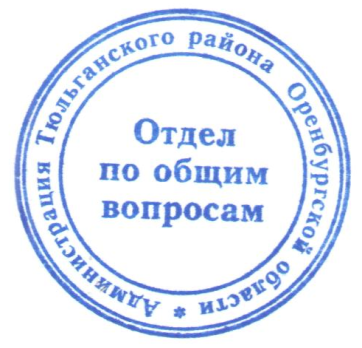 Глава района			                                                              И.В.Буцких   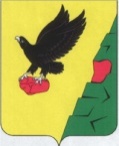                  Муниципальное образованиеТюльганский районОренбургской областиАДМИНИСТРАЦИЯТЮЛЬГАНСКОГОРАЙОНАП О С Т А Н О В Л Е Н И Е                 Муниципальное образованиеТюльганский районОренбургской областиАДМИНИСТРАЦИЯТЮЛЬГАНСКОГОРАЙОНАП О С Т А Н О В Л Е Н И Е                 Муниципальное образованиеТюльганский районОренбургской областиАДМИНИСТРАЦИЯТЮЛЬГАНСКОГОРАЙОНАП О С Т А Н О В Л Е Н И Е            13.03.2017 № 221-п            13.03.2017 № 221-п            13.03.2017 № 221-пРазослано:райпрокурору, орготделу, комитету по финансово-экономическим вопросам-2.